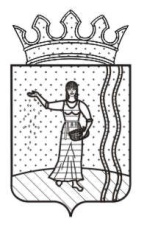 АДМИНИСТРАЦИЯЩУЧЬЕ-ОЗЕРСКОГО СЕЛЬСКОГО ПОСЕЛЕНИЯОКТЯБРЬСКОГО МУНИЦИПАЛЬНОГО РАЙОНАПЕРМСКОГО КРАЯП О С Т А Н О В Л Е Н И Е13.06.2017 г.                                                                                                           № 60Об утверждении Плана мероприятий по устранению с 1 января 2018 годанеэффективных налоговыхльгот (пониженных ставок по налогам), установленных решением Совета депутатов Щучье-Озерского сельского поселения        В соответствии  с заключенным Соглашением Октябрьского муниципального района с Министерством финансов Пермского края  о мерах по повышению эффективности налоговых и неналоговых доходов консолидированного бюджета Октябрьского муниципального района на 2017 г и постановлением Администрации Щучье-Озерского сельского поселения от .Администрация Щучье – Озерского сельского поселения ПОСТАНОВЛЯЕТ:        1.Утвердить План мероприятий по устранению с 1 января 2018 года неэффективных налоговых льгот (пониженных ставок по налогам), установленных решением Совета депутатов Щучье-Озерского сельского поселения, согласно приложению.        2. Контроль за исполнением постановления оставляю за собой.Глава сельского поселения                                                           В.А. МогильниковПриложение  к Распоряжению от 13  июня 2017 года  № 60План мероприятий по устранению с 1 января 2018 года неэффективных налоговых льгот  (пониженных ставок по налогам)Наименование мероприятий по устранению с 1 января 2018 года неэффективных льгот (пониженных ставок по налогам)Срок реализации мероприятий Ответственный за реализацию мероприятия1) Подготовка проекта решения Совета депутатов Щучье -  сельского поселения Октябрьского муниципального района Пермского края «О внесении изменений в решение Совета депутатов Щучье-Озерского сельского поселения Октябрьского муниципального района Пермского края от 30 октября 2014 г. № 90 «Об установлении налога на имущество физических лиц, земельного налога на территории муниципального образования «Щучье-Озерское сельское поселение» Октябрьского муниципального района Пермского края», в части отмены льготы по земельному налогу: с организаций для органов местного самоуправления - в отношении земельных участков, используемых ими для непосредственного выполнения возложенных на них функций; для ветеранов и инвалидов Великой Отечественной войныдо 1 октября 2017 годаСпециалист по финансам и экономикеШакирова Л.А.2) Внесение проекта решения Совета депутатов Щучье-Озерского сельского поселения Октябрьского муниципального района Пермского края «О внесении изменений в решение Совета депутатов Щучье-Озерского сельского поселения Октябрьского муниципального района Пермского края от 30 октября 2014 г. № 90 «Об установлении налога на имущество физических лиц, земельного налога на территории муниципального образования «Щучье-Озерское сельское поселение» Октябрьского муниципального района Пермского края» на рассмотрение в Совет депутатов Щучье-Озерского сельского поселениядо 01 ноября 2017 годаСпециалист по финансам и экономикеШакирова Л.А.